ОБЩИЕ СВЕДЕНИЯ Учебная дисциплина «Финансовый менеджмент» изучается в шестом семестре.Курсовая работа –  не предусмотрена Форма промежуточной аттестации Место учебной дисциплины в структуре ОПОПУчебная дисциплина «Финансовый менеджмент» к относится к обязательной части программыОсновой для освоения дисциплины являются результаты обучения по предшествующим дисциплинам и практикам:Инновационный менеджмент;Государственное регулирование экономикиЭкономическая теорияРезультаты обучения по учебной дисциплине, используются при изучении следующих дисциплин и прохождения практик:Организация взаимодействия муниципальных органов и и бизнесаГосударственное и социальное партнерство;Результаты освоения учебной дисциплины в дальнейшем будут использованы при прохождении производственной практики и выполнении выпускной квалификационной работы.ЦЕЛИ И ПЛАНИРУЕМЫЕ РЕЗУЛЬТАТЫ ОБУЧЕНИЯ ПО ДИСЦИПЛИНЕ Целями освоения дисциплины «Финансовый менеджмент» является:	- определение значение финансового управления в обеспечении эффективности деятельности организации;   изучение функций финансового менеджмента и   рассмотрение базовых концепции финансового менеджмента;   ознакомление с методами и моделями определения цены и инструментами оценки оптимальности формирования структуры финансового капитала организации;   изучение принципов оценки стоимости финансового капитала;   знакомство с основами управления основными и оборотными активами;   изучение методов оценки риска и доходности финансовых активов, оценки эффективности и риска инвестиционных проектов;   определение направления разработки дивидендной политики;   рассмотрение особенностей финансового управления малыми коллективами и группами, сформированными для реализации конкретного экономического проекта;
 раскрытие механизма разработки вариантов финансовых управленческих решений, обоснование их выбора на основе критериев социально-экономической эффективности с учетом рисков и возможных социально-экономических последствий принимаемых решений. формирование у обучающихся компетенций, установленных образовательной программой в соответствии с ФГОС ВО по данной дисциплине; Результатом обучения по учебной дисциплине является овладение обучающимися знаниями, умениями, навыками и опытом деятельности, характеризующими процесс формирования компетенций и обеспечивающими достижение планируемых результатов освоения учебной дисциплины.Формируемые компетенции, индикаторы достижения компетенций, соотнесённые с планируемыми результатами обучения по дисциплинеСТРУКТУРА И СОДЕРЖАНИЕ УЧЕБНОЙ ДИСЦИПЛИНЫОбщая трудоёмкость учебной дисциплины/модуля по учебному плану составляет:Структура учебной дисциплины для обучающихся по видам занятий (очная форма обучения)Структура учебной дисциплины для обучающихся по разделам и темам дисциплины: (очная форма обучения)Краткое содержание учебной дисциплиныОрганизация самостоятельной работы обучающихсяСамостоятельная работа студента – обязательная часть образовательного процесса, направленная на развитие готовности к профессиональному и личностному самообразованию, на проектирование дальнейшего образовательного маршрута и профессиональной карьеры.Самостоятельная работа обучающихся по дисциплине организована как совокупность аудиторных и внеаудиторных занятий и работ, обеспечивающих успешное освоение дисциплины. Аудиторная самостоятельная работа обучающихся по дисциплине выполняется на учебных занятиях под руководством преподавателя и по его заданию. Аудиторная самостоятельная работа обучающихся входит в общий объем времени, отведенного учебным планом на аудиторную работу, и регламентируется расписанием учебных занятий. Внеаудиторная самостоятельная работа обучающихся – планируемая учебная, научно-исследовательская, практическая работа обучающихся, выполняемая во внеаудиторное время по заданию и при методическом руководстве преподавателя, но без его непосредственного участия, расписанием учебных занятий не регламентируется.Внеаудиторная самостоятельная работа обучающихся включает в себя:подготовку к лекциям, практическим и лабораторным занятиям, зачетам, экзаменам;изучение учебных пособий;изучение разделов/тем, не выносимых на лекции и практические занятия самостоятельно;подготовка к промежуточной аттестации в течение семестра;Самостоятельная работа обучающихся с участием преподавателя в форме иной контактной работы предусматривает групповую и (или) индивидуальную работу с обучающимися и включает в себя:проведение индивидуальных и групповых консультаций по отдельным темам/разделам дисциплины;проведение консультаций перед зачетом;консультации по организации самостоятельного изучения отдельных разделов/тем;Перечень разделов/тем/, полностью или частично отнесенных на самостоятельное изучение с последующим контролем:Применение электронного обучения, дистанционных образовательных технологийПри реализации программы учебной дисциплины возможно применение электронного обучения и дистанционных образовательных  технологий.Реализация программы учебной дисциплины с применением электронного обучения и дистанционных образовательных технологий регламентируется действующими локальными актами университета.Применяются следующий вариант  реализации программы с использованием ЭО и ДОТВ электронную образовательную среду, по необходимости, могут быть перенесены отдельные виды учебной деятельности:РЕЗУЛЬТАТЫ ОБУЧЕНИЯ ПО ДИСЦИПЛИНЕ, КРИТЕРИИ ОЦЕНКИ УРОВНЯ СФОРМИРОВАННОСТИ КОМПЕТЕНЦИЙ, СИСТЕМА И ШКАЛА ОЦЕНИВАНИЯСоотнесение планируемых результатов обучения с уровнями сформированности компетенции(й).ОЦЕНОЧНЫЕ СРЕДСТВА ДЛЯ ТЕКУЩЕГО КОНТРОЛЯ УСПЕВАЕМОСТИ И ПРОМЕЖУТОЧНОЙ АТТЕСТАЦИИ, ВКЛЮЧАЯ САМОСТОЯТЕЛЬНУЮ РАБОТУ ОБУЧАЮЩИХСЯПри проведении контроля самостоятельной работы обучающихся, текущего контроля и промежуточной аттестации по учебной дисциплине «Финансовый менеджмент» проверяется уровень сформированности у обучающихся компетенций и запланированных результатов обучения по дисциплине указанных в разделе 2 настоящей программы.Формы текущего контроля успеваемости, примеры типовых заданий:Критерии, шкалы оценивания текущего контроля успеваемости:Промежуточная аттестация:Критерии, шкалы оценивания промежуточной аттестации учебной дисциплины:Система оценивания результатов текущего контроля и промежуточной аттестацииОценка по дисциплине выставляется обучающемуся с учётом результатов текущей и промежуточной аттестации.Полученный совокупный результат конвертируется в пятибалльную систему оценок в соответствии с таблицей:ОБРАЗОВАТЕЛЬНЫЕ ТЕХНОЛОГИИРеализация программы предусматривает использование в процессе обучения следующих образовательных технологий:проблемная лекция;поиск и обработка информации с использованием сети Интернет;разбор конкретных ситуаций;ПРАКТИЧЕСКАЯ ПОДГОТОВКАПрактическая подготовка в рамках учебной дисциплины реализуется при проведении практических занятий, связанных с будущей профессиональной деятельностью. Проводятся отдельные занятия лекционного типа, которые предусматривают передачу учебной информации обучающимся, которая необходима для последующего выполнения практической работы.ОРГАНИЗАЦИЯ ОБРАЗОВАТЕЛЬНОГО ПРОЦЕССА ДЛЯ ЛИЦ С ОГРАНИЧЕННЫМИ ВОЗМОЖНОСТЯМИ ЗДОРОВЬЯПри обучении лиц с ограниченными возможностями здоровья и инвалидов используются подходы, способствующие созданию безбарьерной образовательной среды: технологии дифференциации и индивидуального обучения, применение соответствующих методик по работе с инвалидами, использование средств дистанционного общения, проведение дополнительных индивидуальных консультаций по изучаемым теоретическим вопросам и практическим занятиям, оказание помощи при подготовке к промежуточной аттестации.При необходимости рабочая программа дисциплины может быть адаптирована для обеспечения образовательного процесса лицам с ограниченными возможностями здоровья, в том числе для дистанционного обучения.Учебные и контрольно-измерительные материалы представляются в формах, доступных для изучения студентами с особыми образовательными потребностями с учетом нозологических групп инвалидов:Для подготовки к ответу на практическом занятии, студентам с ограниченными возможностями здоровья среднее время увеличивается по сравнению со средним временем подготовки обычного студента.Для студентов с инвалидностью или с ограниченными возможностями здоровья форма проведения текущей и промежуточной аттестации устанавливается с учетом индивидуальных психофизических особенностей (устно, письменно на бумаге, письменно на компьютере, в форме тестирования и т.п.). Промежуточная аттестация по дисциплине может проводиться в несколько этапов в форме рубежного контроля по завершению изучения отдельных тем дисциплины. При необходимости студенту предоставляется дополнительное время для подготовки ответа на зачете или экзамене.Для осуществления процедур текущего контроля успеваемости и промежуточной аттестации обучающихся создаются, при необходимости, фонды оценочных средств, адаптированные для лиц с ограниченными возможностями здоровья и позволяющие оценить достижение ими запланированных в основной образовательной программе результатов обучения и уровень сформированности всех компетенций, заявленных в образовательной программе.МАТЕРИАЛЬНО-ТЕХНИЧЕСКОЕ ОБЕСПЕЧЕНИЕ ДИСЦИПЛИНЫ Характеристика материально-технического обеспечения дисциплины составляется в соответствии с требованиями ФГОС ВО.Материально-техническое обеспечение дисциплины при обучении с использованием традиционных технологий обучения.Перечень используемого программного обеспечения с реквизитами подтверждающих документов составляется в соответствии с Приложением № 2 к ОПОП ВО.Технологическое обеспечение реализации программы/модуля осуществляется с использованием элементов электронной информационно-образовательной среды университета.УЧЕБНО-МЕТОДИЧЕСКОЕ И ИНФОРМАЦИОННОЕ ОБЕСПЕЧЕНИЕ УЧЕБНОЙ ДИСЦИПЛИНЫИНФОРМАЦИОННОЕ ОБЕСПЕЧЕНИЕ УЧЕБНОГО ПРОЦЕССАРесурсы электронной библиотеки, информационно-справочные системы и профессиональные базы данных:Информация об используемых ресурсах составляется в соответствии с Приложением 3 к ОПОП ВО.Перечень программного обеспечения Перечень используемого программного обеспечения с реквизитами подтверждающих документов составляется в соответствии с Приложением № 2 к ОПОП ВО.ЛИСТ УЧЕТА ОБНОВЛЕНИЙ РАБОЧЕЙ ПРОГРАММЫ УЧЕБНОЙ ДИСЦИПЛИНЫВ рабочую программу учебной дисциплины внесены изменения/обновления и утверждены на заседании кафедры:Министерство науки и высшего образования Российской ФедерацииМинистерство науки и высшего образования Российской ФедерацииФедеральное государственное бюджетное образовательное учреждениеФедеральное государственное бюджетное образовательное учреждениевысшего образованиявысшего образования«Российский государственный университет им. А.Н. Косыгина«Российский государственный университет им. А.Н. Косыгина(Технологии. Дизайн. Искусство)»(Технологии. Дизайн. Искусство)»Институт Экономики и менеджментаКафедра  Финансы и бизнес-аналитикаРАБОЧАЯ ПРОГРАММАУЧЕБНОЙ ДИСЦИПЛИНЫ Финансовый менеджментРАБОЧАЯ ПРОГРАММАУЧЕБНОЙ ДИСЦИПЛИНЫ Финансовый менеджментРАБОЧАЯ ПРОГРАММАУЧЕБНОЙ ДИСЦИПЛИНЫ Финансовый менеджментУровень образования бакалавриатбакалавриатНаправление подготовки38.03.03Управление персоналомНаправленность (профиль)Технологии муниципального управления Технологии муниципального управления Срок освоения образовательной программы по очной форме обучения4 года4 годаФорма обученияочнаяочнаяРабочая программа учебной дисциплины «Финансовый менеджмент» основной профессиональной образовательной программы высшего образования, рассмотрена и одобрена на заседании кафедры, протокол № 10 от 23.06.2021 г.Рабочая программа учебной дисциплины «Финансовый менеджмент» основной профессиональной образовательной программы высшего образования, рассмотрена и одобрена на заседании кафедры, протокол № 10 от 23.06.2021 г.Рабочая программа учебной дисциплины «Финансовый менеджмент» основной профессиональной образовательной программы высшего образования, рассмотрена и одобрена на заседании кафедры, протокол № 10 от 23.06.2021 г.Рабочая программа учебной дисциплины «Финансовый менеджмент» основной профессиональной образовательной программы высшего образования, рассмотрена и одобрена на заседании кафедры, протокол № 10 от 23.06.2021 г.Разработчик(и) рабочей программы учебной дисциплины:Разработчик(и) рабочей программы учебной дисциплины:Разработчик(и) рабочей программы учебной дисциплины:Разработчик(и) рабочей программы учебной дисциплины:ДоцентН.М. Квач 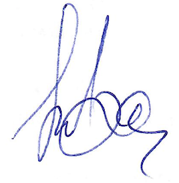 Н.М. Квач Заведующий кафедрой:Заведующий кафедрой:Н.М. Квач-зачетКод и наименование компетенцииКод и наименование индикаторадостижения компетенцииПланируемые результаты обучения по дисциплинеПК-5Способен осуществлять исполнительно-распорядительные функции для ведения бюджетного (бухгалтерского) учета и отчетности для решения задач государственного и муниципального управленияИД-ПК-5.1Подготовка обоснований бюджетных ассигнований на планируемый период для государственного органаИД-ПК-5.2Анализ эффективности и результативности расходования бюджетных средствИД-ПК-5.3Разработка и формирование проектов прогнозов по организации бюджетного процесса в государственном органеИД-ПК-5.4Проведение инвентаризации денежных средств, товарно-материальных ценностей, расчетов с поставщиками и подрядчиками -организует сбор, анализ и обработку информации с использование различных источников;- использует финансовые инструменты для управления финансами организации, в том числе с позиции оценки эффективности и результативности расходования бюджетных средств- разрабатывает политику управления оборотными средствами, в том числе денежными, запасами товарно-материальных ценностей;- формирует политику взаимодействия с контрагентами и с государственными органами власти- анализирует денежные потоки, формируемые компанией в процессе ее деятельности- ПК-6Способен осуществлять проектную деятельность в сфере государственного и муниципального управления, включая управление региональными, ведомственными проектами, управление портфелями проектов и программИД-ПК-6.4	Проведения оценки экономической эффективности проекта, определение затрат и формирования бюджета проекта, источников его финансирования- проводит оценку современных трендов финансового рынка, при формировании структуры капитала компании; -оценивает сложившуюся структуру капитала и проводит ее оптимизацию используя различные критерии- рассматривает возможность привлечение различных источников финансирования при оценке экономической эффективности проекта по очной форме обучения – 3з.е.108час.Структура и объем дисциплиныСтруктура и объем дисциплиныСтруктура и объем дисциплиныСтруктура и объем дисциплиныСтруктура и объем дисциплиныСтруктура и объем дисциплиныСтруктура и объем дисциплиныСтруктура и объем дисциплиныСтруктура и объем дисциплиныСтруктура и объем дисциплиныОбъем дисциплины по семестрамформа промежуточной аттестациивсего, часКонтактная аудиторная работа, часКонтактная аудиторная работа, часКонтактная аудиторная работа, часКонтактная аудиторная работа, часСамостоятельная работа обучающегося, часСамостоятельная работа обучающегося, часСамостоятельная работа обучающегося, часОбъем дисциплины по семестрамформа промежуточной аттестациивсего, часлекции, часпрактические занятия, часлабораторные занятия, часпрактическая подготовка, часкурсовая работа/курсовой проектсамостоятельная работа обучающегося, часпромежуточная аттестация, час6 семестрзачет108183654Всего:зачет108183654Планируемые (контролируемые) результаты освоения: код(ы) формируемой(ых) компетенции(й) и индикаторов достижения компетенцийНаименование разделов, тем;форма(ы) промежуточной аттестацииВиды учебной работыВиды учебной работыВиды учебной работыВиды учебной работыСамостоятельная работа, часВиды и формы контрольных мероприятий, обеспечивающие по совокупности текущий контроль успеваемости;формы промежуточного контроля успеваемостиПланируемые (контролируемые) результаты освоения: код(ы) формируемой(ых) компетенции(й) и индикаторов достижения компетенцийНаименование разделов, тем;форма(ы) промежуточной аттестацииКонтактная работаКонтактная работаКонтактная работаКонтактная работаСамостоятельная работа, часВиды и формы контрольных мероприятий, обеспечивающие по совокупности текущий контроль успеваемости;формы промежуточного контроля успеваемостиПланируемые (контролируемые) результаты освоения: код(ы) формируемой(ых) компетенции(й) и индикаторов достижения компетенцийНаименование разделов, тем;форма(ы) промежуточной аттестацииЛекции, часПрактические занятия, часЛабораторные работы/ индивидуальные занятия, часПрактическая подготовка часСамостоятельная работа, часВиды и формы контрольных мероприятий, обеспечивающие по совокупности текущий контроль успеваемости;формы промежуточного контроля успеваемостиШестой семестрШестой семестрШестой семестрШестой семестрШестой семестрШестой семестрШестой семестрПК-5 ИД-ПК-5.1ИД-ПК-5.2ИД-ПК-5.3ИД-ПК-5.4ПК-6ИД-ПК-6.4ххххПК-5 ИД-ПК-5.1ИД-ПК-5.2ИД-ПК-5.3ИД-ПК-5.4ПК-6ИД-ПК-6.4Раздел 1.Сущность и задачи финансового менеджмента.8, тестирование контрольная работа, ПК-5 ИД-ПК-5.1ИД-ПК-5.2ИД-ПК-5.3ИД-ПК-5.4ПК-6ИД-ПК-6.4Тема 1.1. Методы и приемы финансового менеджмента1, тестирование контрольная работа, ПК-5 ИД-ПК-5.1ИД-ПК-5.2ИД-ПК-5.3ИД-ПК-5.4ПК-6ИД-ПК-6.4Тема 1.2. Базовые концепции финансового менеджмента1, тестирование контрольная работа, ПК-5 ИД-ПК-5.1ИД-ПК-5.2ИД-ПК-5.3ИД-ПК-5.4ПК-6ИД-ПК-6.4Тема 1.3. Организационно правовые формы ведения бизнеса1, тестирование контрольная работа, ПК-5 ИД-ПК-5.1ИД-ПК-5.2ИД-ПК-5.3ИД-ПК-5.4ПК-6ИД-ПК-6.4Практическое занятие 1.1. Методы и приемы финансового менеджмента2, тестирование контрольная работа, ПК-5 ИД-ПК-5.1ИД-ПК-5.2ИД-ПК-5.3ИД-ПК-5.4ПК-6ИД-ПК-6.4Практическое занятие 1.2. Базовые концепции финансового менеджмента2, тестирование контрольная работа, ПК-5 ИД-ПК-5.1ИД-ПК-5.2ИД-ПК-5.3ИД-ПК-5.4ПК-6ИД-ПК-6.4Практическое занятие 1.3. Организационно правовые формы ведения бизнеса2, тестирование контрольная работа, ПК-5 ИД-ПК-5.1ИД-ПК-5.2ИД-ПК-5.3ИД-ПК-5.4ПК-6ИД-ПК-6.4Раздел 2Стоимость капитала.8, тестирование контрольная работа, ПК-5 ИД-ПК-5.1ИД-ПК-5.2ИД-ПК-5.3ИД-ПК-5.4ПК-6ИД-ПК-6.4Тема 2.1Рыночная цена предприятия1, тестирование контрольная работа, ПК-5 ИД-ПК-5.1ИД-ПК-5.2ИД-ПК-5.3ИД-ПК-5.4ПК-6ИД-ПК-6.4Тема 2.2Методы финансирования инвестиционных проектов1, тестирование контрольная работа, ПК-5 ИД-ПК-5.1ИД-ПК-5.2ИД-ПК-5.3ИД-ПК-5.4ПК-6ИД-ПК-6.4Тема 2.3Экономическая природа и состав основного капитала1, тестирование контрольная работа, ПК-5 ИД-ПК-5.1ИД-ПК-5.2ИД-ПК-5.3ИД-ПК-5.4ПК-6ИД-ПК-6.4Практическое занятие 2.1Рыночная цена предприятия3, тестирование контрольная работа, ПК-5 ИД-ПК-5.1ИД-ПК-5.2ИД-ПК-5.3ИД-ПК-5.4ПК-6ИД-ПК-6.4Практическое занятие 2.2Методы финансирования инвестиционных проектов2, тестирование контрольная работа, ПК-5 ИД-ПК-5.1ИД-ПК-5.2ИД-ПК-5.3ИД-ПК-5.4ПК-6ИД-ПК-6.4Практическое занятие 2.3Экономическая природа и состав основного капитала2, тестирование контрольная работа, ПК-5 ИД-ПК-5.1ИД-ПК-5.2ИД-ПК-5.3ИД-ПК-5.4ПК-6ИД-ПК-6.4Раздел 3Управление оборотным капиталом8, тестирование контрольная работа, ПК-5 ИД-ПК-5.1ИД-ПК-5.2ИД-ПК-5.3ИД-ПК-5.4ПК-6ИД-ПК-6.4Тема 3.1Сущность и классификация оборотных средств1, тестирование контрольная работа, ПК-5 ИД-ПК-5.1ИД-ПК-5.2ИД-ПК-5.3ИД-ПК-5.4ПК-6ИД-ПК-6.4Тема 3.2Нормирование оборотных средств, источники финансирования1, тестирование контрольная работа, ПК-5 ИД-ПК-5.1ИД-ПК-5.2ИД-ПК-5.3ИД-ПК-5.4ПК-6ИД-ПК-6.4Тема 3.3Анализ и управление денежными средствами2, тестирование контрольная работа, ПК-5 ИД-ПК-5.1ИД-ПК-5.2ИД-ПК-5.3ИД-ПК-5.4ПК-6ИД-ПК-6.4Тема 3.4.Прогнозирование денежных потоков1, тестирование контрольная работа, ПК-5 ИД-ПК-5.1ИД-ПК-5.2ИД-ПК-5.3ИД-ПК-5.4ПК-6ИД-ПК-6.4Практическое занятие 3.1Сущность и классификация оборотных средств2, тестирование контрольная работа, ПК-5 ИД-ПК-5.1ИД-ПК-5.2ИД-ПК-5.3ИД-ПК-5.4ПК-6ИД-ПК-6.4Практическое занятие 3.2Нормирование оборотных средств, источники финансирования2, тестирование контрольная работа, ПК-5 ИД-ПК-5.1ИД-ПК-5.2ИД-ПК-5.3ИД-ПК-5.4ПК-6ИД-ПК-6.4Практическое занятие 3.3Анализ и управление денежными средствами3, тестирование контрольная работа, ПК-5 ИД-ПК-5.1ИД-ПК-5.2ИД-ПК-5.3ИД-ПК-5.4ПК-6ИД-ПК-6.4Практическое занятие 3.4.Прогнозирование денежных потоков2, тестирование контрольная работа, ПК-5 ИД-ПК-5.1ИД-ПК-5.2ИД-ПК-5.3ИД-ПК-5.4ПК-6ИД-ПК-6.4Раздел 4Анализ структуры инвестированного капитала (источников финансирования организации)8, тестирование контрольная работа, ПК-5 ИД-ПК-5.1ИД-ПК-5.2ИД-ПК-5.3ИД-ПК-5.4ПК-6ИД-ПК-6.4Тема 4.1. Оценка структуры капитала2, тестирование контрольная работа, ПК-5 ИД-ПК-5.1ИД-ПК-5.2ИД-ПК-5.3ИД-ПК-5.4ПК-6ИД-ПК-6.4Тема 4..2 Методы оптимизации структуры капитала1, тестирование контрольная работа, ПК-5 ИД-ПК-5.1ИД-ПК-5.2ИД-ПК-5.3ИД-ПК-5.4ПК-6ИД-ПК-6.4Практическое занятие 4.1. Оценка структуры капитала2, тестирование контрольная работа, ПК-5 ИД-ПК-5.1ИД-ПК-5.2ИД-ПК-5.3ИД-ПК-5.4ПК-6ИД-ПК-6.4Практическое занятие 4.2 Методы оптимизации структуры капитала3, тестирование контрольная работа, ПК-5 ИД-ПК-5.1ИД-ПК-5.2ИД-ПК-5.3ИД-ПК-5.4ПК-6ИД-ПК-6.4Раздел  5Финансовое планирование8, тестирование контрольная работа, ПК-5 ИД-ПК-5.1ИД-ПК-5.2ИД-ПК-5.3ИД-ПК-5.4ПК-6ИД-ПК-6.4Тема 5.1. Методы планирования финансовых показателей.1, тестирование контрольная работа, ПК-5 ИД-ПК-5.1ИД-ПК-5.2ИД-ПК-5.3ИД-ПК-5.4ПК-6ИД-ПК-6.4Тема 5.2. Бюджетирование1, тестирование контрольная работа, ПК-5 ИД-ПК-5.1ИД-ПК-5.2ИД-ПК-5.3ИД-ПК-5.4ПК-6ИД-ПК-6.4Практическое занятие 5.1. Методы планирования финансовых показателей.2, тестирование контрольная работа, ПК-5 ИД-ПК-5.1ИД-ПК-5.2ИД-ПК-5.3ИД-ПК-5.4ПК-6ИД-ПК-6.4Практическое занятие 5.2. Бюджетирование2, тестирование контрольная работа, ПК-5 ИД-ПК-5.1ИД-ПК-5.2ИД-ПК-5.3ИД-ПК-5.4ПК-6ИД-ПК-6.4Раздел 6Управление финансовыми рисками8, тестирование контрольная работа, ПК-5 ИД-ПК-5.1ИД-ПК-5.2ИД-ПК-5.3ИД-ПК-5.4ПК-6ИД-ПК-6.4Тема 6.1. Методы управления финансовыми рисками. 1ПК-5 ИД-ПК-5.1ИД-ПК-5.2ИД-ПК-5.3ИД-ПК-5.4ПК-6ИД-ПК-6.4Тема 6.2. Способы снижения финансового риска1Практическое занятие 6.1. Методы управления финансовыми рисками. 3Практическое занятие 6.2. Способы снижения финансового риска2Зачетхххх6Зачет в устной форме ИТОГО за шестой семестр183654ИТОГО за весь период183654№ ппНаименование раздела и темы дисциплиныСодержание раздела (темы)Раздел 1Сущность и задачи финансового менеджмента1.Сущность, цели и задачи финансового менеджмента. Методы и приемы финансового менеджмента. Организация работы финансовых служб на предприятиях. Функции финансового менеджера. 2.Финансовые инструменты. Информация для финансового менеджмента. Базовые концепции финансового менеджмента.3.Оргнаиазционно правовые формы ведения бизнесаРаздел 2Стоимость капитала1.Определение рыночной цены предприятия. 2.Инвестиции: сущность, виды. Методы финансирования инвестиционных проектов. 3. Экономическая природа и состав основного капитала. Классификация капитальных вложений. 4.Источники финансирования капитальных вложенийРаздел 3Управление оборотным капиталом1.Сущность и классификация оборотных средств. Источники финансирования оборотных средств. 2. Нормирование оборотных средств. Показатели эффективности использования оборотных средств. Показатели состояния оборотного капитала. 3. Анализ и управление денежными средствами. Расчет операционного и финансового циклов. 4. Прогнозирование денежных потоков. Модели определения оптимального уровня денежных средств ( модель Баумоля, модель Миллера-Орра).Раздел 4Анализ структуры инвестированного капитала (источников финансирования организации)1-2. Оценка структуры капитала. Факторы, влияющие на структуру источников финансирования предприятия. 3-4. Методы оптимизации структуры капитала по критерию минимизации риска, средневзвешенной стоимости капитала, структуре финансирования оборотных активовРаздел 5Финансовое планирование1.Сущность и задачи финансового планирования. Методы планирования финансовых показателей. Виды финансовых планов, методы их разработки и пакет документов. 2.Бюджетирование.Раздел 6Управление финансовыми рисками1.Понятие риска, виды рисков. Методы управления финансовыми рисками. 2.Способы снижения финансового риска№ ппНаименование раздела /темы дисциплины выносимые на самостоятельное изучениеЗадания для самостоятельной работыВиды и формы контрольных мероприятий(учитываются при проведении текущего контроля)Трудоемкость, часРаздел 6Рейтинговые агентства, методика формирования финансового рейтинга и оценка степени надежности инвестирования средств в ценные бумагиподготовить информационное сообщение, доклад; устное собеседование по результатам выполненной работы,4использованиеЭО и ДОТиспользование ЭО и ДОТобъем, часвключение в учебный процесссмешанное обучениелекции18в соответствии с расписанием учебных занятий смешанное обучениепрактические занятия36в соответствии с расписанием учебных занятий Уровни сформированности компетенции(-й)Итоговое количество балловв 100-балльной системепо результатам текущей и промежуточной аттестацииОценка в пятибалльной системепо результатам текущей и промежуточной аттестацииПоказатели уровня сформированности Показатели уровня сформированности Показатели уровня сформированности Уровни сформированности компетенции(-й)Итоговое количество балловв 100-балльной системепо результатам текущей и промежуточной аттестацииОценка в пятибалльной системепо результатам текущей и промежуточной аттестацииуниверсальной(-ых) компетенции(-й)общепрофессиональной(-ых) компетенцийпрофессиональной(-ых)компетенции(-й)Уровни сформированности компетенции(-й)Итоговое количество балловв 100-балльной системепо результатам текущей и промежуточной аттестацииОценка в пятибалльной системепо результатам текущей и промежуточной аттестацииПК-5ИД-ПК-5.1ИД-ПК-5.2ИД-ПК-5.3ИД-ПК-5.4ПК-6ИД-ПК-6.4высокийОтлично/зачтеноОбучающийся:исчерпывающе и логически стройно излагает учебный материал, умеет связывать теорию с практикой, справляется с решением задач профессиональной направленности высокого уровня сложности, правильно обосновывает принятые решения;-проводит оценку различных видов эффективности свободно ориентируется в учебной и профессиональной литературе;-использует финансовые инструменты для управления финансами организации, в том числе с позиции оценки эффективности и результативности расходования бюджетных средств- разрабатывает политику управления оборотными средствами, в том числе денежными, запасами товарно-материальных ценностей;- формирует политику взаимодействия с контрагентами и с государственными органами власти-дает развернутые, исчерпывающие, профессионально грамотные ответы на вопросы, в том числе, дополнительныеповышенныйХорошо/зачтено Обучающийся:достаточно подробно, грамотно и по существу излагает изученный материал, приводит и раскрывает в тезисной форме основные понятия;- использует финансовые инструменты для управления финансами организации, в том числе с позиции оценки эффективности и результативности расходования бюджетных средств- с незначительными ошибками разрабатывает политику управления оборотными средствами, в том числе денежными, запасами товарно-материальных ценностей;- формирует политику взаимодействия с контрагентами и с государственными органами власти, допускает единичные негрубые ошибки;достаточно хорошо ориентируется в учебной и профессиональной литературе;ответ отражает знание теоретического и практического материала, не допуская существенных неточностей.базовыйУдовлетворительно/зачтеноОбучающийся:демонстрирует теоретические знания основного учебного материала дисциплины в объеме, необходимом для дальнейшего освоения ОПОП;с неточностями анализирует и использует различные источники информации для проведения экономических расчетов; - с существенными затруднениями использует финансовые инструменты для управления финансами организации, в том числе с позиции оценки эффективности и результативности расходования бюджетных средств- разрабатывает политику управления оборотными средствами, в том числе денежными, запасами товарно-материальных ценностей;- формирует политику взаимодействия с контрагентами и с государственными органами властидемонстрирует фрагментарные знания основной учебной литературы по дисциплине;ответ отражает знания на базовом уровне теоретического и практического материала в объеме, необходимом для дальнейшей учебы и предстоящей работы по профилю обучения.низкийНеудовлетворительно/не  зачтеноОбучающийся:демонстрирует фрагментарные знания теоретического и практического материал, допускает грубые ошибки при его изложении на занятиях и в ходе промежуточной аттестации;испытывает серьёзные затруднения в применении теоретических положений при решении практических задач профессиональной направленности стандартного уровня сложности, не владеет необходимыми для этого навыками и приёмами;не способен проанализировать различные источники информации для проведения экономических расчетов, оценки эффективности инвестирования и формировании ресурсов выполняет задания только по образцу и под руководством преподавателя;ответ отражает отсутствие знаний на базовом уровне теоретического и практического материала в объеме, необходимом для дальнейшей учебы.Обучающийся:демонстрирует фрагментарные знания теоретического и практического материал, допускает грубые ошибки при его изложении на занятиях и в ходе промежуточной аттестации;испытывает серьёзные затруднения в применении теоретических положений при решении практических задач профессиональной направленности стандартного уровня сложности, не владеет необходимыми для этого навыками и приёмами;не способен проанализировать различные источники информации для проведения экономических расчетов, оценки эффективности инвестирования и формировании ресурсов выполняет задания только по образцу и под руководством преподавателя;ответ отражает отсутствие знаний на базовом уровне теоретического и практического материала в объеме, необходимом для дальнейшей учебы.Обучающийся:демонстрирует фрагментарные знания теоретического и практического материал, допускает грубые ошибки при его изложении на занятиях и в ходе промежуточной аттестации;испытывает серьёзные затруднения в применении теоретических положений при решении практических задач профессиональной направленности стандартного уровня сложности, не владеет необходимыми для этого навыками и приёмами;не способен проанализировать различные источники информации для проведения экономических расчетов, оценки эффективности инвестирования и формировании ресурсов выполняет задания только по образцу и под руководством преподавателя;ответ отражает отсутствие знаний на базовом уровне теоретического и практического материала в объеме, необходимом для дальнейшей учебы.№ ппФормы текущего контроляПримеры типовых заданийТест по разделам 1-41. Основным источником собственного капитала являются средства, полученные ... А) в результате взыскания дебиторской задолженностиБ) от эмиссии акций В) от выпуска облигацийГ)  из бюджета 2. Долгосрочные заемные средства привлекаются предприятием для финансирования: А) внеоборотных активов; Б) дебиторской задолженности; В) запасов, Г) кредиторской задолженности, 3.Бесплатный внешний источник финансирования - это А) самофинансирование; Б) кредитование; В) поступление от сдачи в аренду производственных площадей; Г) кредиторская задолженность; 4. Выберете неверное утверждение: А) коэффициент финансового рычага позволяет установить величину заемных средств, привлеченных предприятием на единицу собственного капитала;  Б) налоговый корректор финансового рычага практически не зависит от деятельности предприятия, так как ставка налога на прибыль установлена законодательно; В) одну из главных задач управления капиталом - максимизацию уровня рентабельности собственного капитала при заданном уровне финансового риска; Г) уровень стоимости каждого элемента капитала является постоянной величиной. Контрольная работа по разделу 3 «Управление оборотным капиталом»Вариант 11Средние остатки оборотных средств организации составили за отчетный год 40000 руб.,  выручка от продажи за этот период составила 120000 руб., себестоимость продукции – 100000 руб. Продолжительность одного оборота в днях составит в отчетном году:А)2,5 дня;Б) 120 дней;В) 144 дня;Г) 3,0 дня.2. Как определяется чистый оборотный капитал (активы)?А) текущие активы минус все обязательства;Б)  текущие активы минус краткосрочные обязательства;В)  текущие активы минус долгосрочные обязательства;Г) собственный капитал минус оборотные активы.3. Выдан кредит на сумму 600 тыс. руб. на 180 дней при ставке 15 % годовых. Временная база 360 дней, начисляются простые проценты. Доход банка по выданному кредиту составит:А) 690 тыс. руб.Б) 90 тыс. руб.В) 645  тыс. руб.Г)  45 тыс. руб.4. Модель Баумоля используется для:А)оценки внутренней стоимости акций;
 Б) определения рентабельности активов компании;
 В) оптимизации среднего остатка денежных активов компании ;
Г) определения рентабельности собственного капитала.5. Величина внеоборотных активов составила 1200 тыс. руб., чистых оборотных активов – 400 тыс. руб., собственного капитала и резервов – 1000 тыс. руб., краткосрочных обязательств – 500 тыс. руб. Определите величину оборотных активов:.А)900 тыс. руб.;Б)1600 тыс. руб.;В) 1500 тыс. руб.;Г) 800 тыс. руб.Вариант 21. Коэффициент оборачиваемости  материальных оборотных средств  определяется как отношение:А)величины производственного запаса на определенную дату к объему выпуска продукции;Б) выручки от продажи продукции за период к среднему остатку материальных оборотных средств; 	В)величины производственного запаса на определенную дату к среднесуточной потребности в данном виде ресурса;Г) выручки от продажи продукции за период к величине производственного запаса на определенную дату 2. Чистый оборотный капитал (собственные оборотные средства) предприятия – это:А) Сумма стоимости товарных запасов и денежных средств предприятия;Б) Разность между оборотными средствами и краткосрочными обязательствами ;В) Разность между внеоборотными активами и краткосрочными обязательствами;Г) Разность между балансовой прибылью и платежами в бюджет. 3. Выдан кредит на сумму 500 тыс. руб. на 90 дней при ставке 15 % годовых. Временная база 365 дней, начисляются простые проценты. Сумма возвращаемая в банк в конце срока составит:А) 575 тыс. руб.Б) 518,5 тыс. руб.В) 500 тыс. руб.Г) 318,75 тыс. руб.4.  Организация использует систему скидок на условии 10/10 brt 20. Контракт заключен 15 сентября. Это означает:А) организация получает скидку 10% при оплате до 25 сентября(включительно)Б) организация получает скидку10% при оплате до 25 сентября (не включая)В) организация получает скидку 10% при оплате до 4 октября(включительно)Г) организация получает скидку 10% при оплате до 15 октября (не включая)5. Определите длительность одного оборота оборотных активов, если  валюта баланса 28 400 тыс. руб.,  внеоборотные активы – 18 400 тыс. руб.,  себестоимость реализованной продукции отчетного года – 9600 тыс. руб., выручка от продаж отчетного года – 12680 тыс. руб.А)375 дней;Б)142 дня ;В) 284 дня;Г) 1,27 дняВариант 31.Оборачиваемость оборотных активов рассчитывается как отношение:  А)себестоимости проданных товаров к средней за период стоимости оборотных активов; Б) выручки от продаж к средней за период стоимости оборотных активов; В) прибыли от продаж к средней за период стоимости оборотных активов;  Г)доходов от всех видов деятельности к средней за период стоимости оборотных активов.2. На начало года величина внеоборотных активов составляла 1200 тыс. руб., оборотных активов – 1300 тыс. руб., капитала и резервов – 1500 тыс. руб., краткосрочных обязательств – 1000 тыс. руб. Чему равна величина чистого оборотного капитала(активов)?А) 300 тыс. руб.;Б) собственные оборотные средства отсутствуют;В) 1300 тыс. руб.;Г) 500 тыс. руб.3. Экономический результат ускорения оборачиваемости оборотных средств состоит в:А) Увеличение выпуска продукции;Б) Обеспечение роста производительности труда;В) Росте объема реализуемой продукции и прибыли ;Г) Увеличении длительности оборота.4. Предприятие вложило 150 тыс. руб. на банковский депозит по ставке 16 % годовых сроком на 5 лет. Какая сумма будет лежать на депозите к концу третьего года, если проценты начисляются по сложной ставке.А) 234150 руб. 	Б) 315000 руб. 	В) 222000 руб. 	Г) 270000 руб.   5. Организация использует систему скидок на условии 10/15 brt 30. Контракт заключен 10 января. Это означает:А) организация получает скидку 10% при оплате до 25 января (включительно)Б) организация получает скидку10% при оплате до 25 января (не включая)В) организация получает скидку 10% при оплате до 30 января (включительно)Г) организация получает скидку 10% при оплате до 9 февраля (не включая)Контрольная работа по разделу 4 «Анализ структуры инвестированного капитала  (источников финансирования организации)»Назовите заемные источники формирования финансовых ресурсов предприятия.Каковы пути увеличения собственных финансовых ресурсов?Перечислите основные направления использования финансовых ресурсов полным товариществом.Как рассчитывается коэффициент самофинансирования?Какие факторы оказывают влияние на эффект финансового рычага?6.Назовите собственные источники формирования финансовых ресурсов предприятия.7. По каким признакам классифицируются источники формирования финансовых ресурсов предприятия?8. Назовите основные направления использования финансовых ресурсов акционерным обществом.9. Какие факторы оказывают влияние на структуру капитала?10. Что означает эффект финансового рычага и при каких условиях он имеет место?Наименование оценочного средства (контрольно-оценочного мероприятия)Критерии оцениванияШкалы оцениванияШкалы оцениванияШкалы оцениванияНаименование оценочного средства (контрольно-оценочного мероприятия)Критерии оценивания100-балльная системаПятибалльная системаПятибалльная системаТестЗа выполнение каждого тестового задания испытуемому выставляются баллы. Номинальная шкала предполагает, что за правильный ответ к каждому заданию выставляется один балл, за не правильный — ноль. В соответствии с номинальной шкалой, оценивается всё задание в целом, а не какая-либо из его частей.В соответствии с порядковой шкалой за каждое задание устанавливается максимальное количество баллов, например, три. Три балла выставляются за все верные выборы в одном задании, два балла - за одну ошибку, один - за две ошибки, ноль — за полностью неверный ответ.Правила оценки всего теста:общая сумма баллов за все правильные ответы составляет наивысший балл, 20 баллов. Рекомендуемое процентное соотношение баллов и оценок по пятибалльной системе. «2» - равно или менее 40%«3» - 41% - 64%«4» - 65% - 84%«5» - 85% - 100%585% - 100%ТестЗа выполнение каждого тестового задания испытуемому выставляются баллы. Номинальная шкала предполагает, что за правильный ответ к каждому заданию выставляется один балл, за не правильный — ноль. В соответствии с номинальной шкалой, оценивается всё задание в целом, а не какая-либо из его частей.В соответствии с порядковой шкалой за каждое задание устанавливается максимальное количество баллов, например, три. Три балла выставляются за все верные выборы в одном задании, два балла - за одну ошибку, один - за две ошибки, ноль — за полностью неверный ответ.Правила оценки всего теста:общая сумма баллов за все правильные ответы составляет наивысший балл, 20 баллов. Рекомендуемое процентное соотношение баллов и оценок по пятибалльной системе. «2» - равно или менее 40%«3» - 41% - 64%«4» - 65% - 84%«5» - 85% - 100%465% - 84%ТестЗа выполнение каждого тестового задания испытуемому выставляются баллы. Номинальная шкала предполагает, что за правильный ответ к каждому заданию выставляется один балл, за не правильный — ноль. В соответствии с номинальной шкалой, оценивается всё задание в целом, а не какая-либо из его частей.В соответствии с порядковой шкалой за каждое задание устанавливается максимальное количество баллов, например, три. Три балла выставляются за все верные выборы в одном задании, два балла - за одну ошибку, один - за две ошибки, ноль — за полностью неверный ответ.Правила оценки всего теста:общая сумма баллов за все правильные ответы составляет наивысший балл, 20 баллов. Рекомендуемое процентное соотношение баллов и оценок по пятибалльной системе. «2» - равно или менее 40%«3» - 41% - 64%«4» - 65% - 84%«5» - 85% - 100%341% - 64%ТестЗа выполнение каждого тестового задания испытуемому выставляются баллы. Номинальная шкала предполагает, что за правильный ответ к каждому заданию выставляется один балл, за не правильный — ноль. В соответствии с номинальной шкалой, оценивается всё задание в целом, а не какая-либо из его частей.В соответствии с порядковой шкалой за каждое задание устанавливается максимальное количество баллов, например, три. Три балла выставляются за все верные выборы в одном задании, два балла - за одну ошибку, один - за две ошибки, ноль — за полностью неверный ответ.Правила оценки всего теста:общая сумма баллов за все правильные ответы составляет наивысший балл, 20 баллов. Рекомендуемое процентное соотношение баллов и оценок по пятибалльной системе. «2» - равно или менее 40%«3» - 41% - 64%«4» - 65% - 84%«5» - 85% - 100%240% и менее 40%Контрольная работаОбучающийся демонстрирует грамотное решение всех задач, использование правильных методов решения при незначительных вычислительных погрешностях (арифметических ошибках), формирует правильные выводы, обосновывает их; 55Контрольная работаПродемонстрировано использование правильных методов при решении задач при наличии существенных ошибок в 1-2 из них, формирует выводы, обосновывает их; 44Контрольная работаОбучающийся использует верные методы решения, но правильные ответы в большинстве случаев (в том числе из-за арифметических ошибок) отсутствуют, отсутствуют выводы и их обоснование ;33Контрольная работаОбучающимся использованы неверные методы решения, отсутствуют верные ответы.22Форма промежуточной аттестацииТиповые контрольные задания и иные материалыдля проведения промежуточной аттестации:Зачет в устной форме Сущность финансового менеджмента.Цели и задачи финансового менеджмента.Принципы финансового менеджмента.Методы, приемы и рычаги финансового менеджментаБазовые концепции финансового менеджмента: концепция денежного потока, временной ценности денежных ресурсов.Базовые концепции финансового менеджмента: концепция компромисса между риском и доходностью, концепция стоимости капитала.Базовые концепции финансового менеджмента: концепция ассиметричной информации, концепция агентских отношений.Базовые концепции финансового менеджмента: концепция альтернативных затрат или затрат упущенных возможностей, концепция временной неограниченности функционирования хозяйствующего субъекта.Форма промежуточной аттестацииКритерии оцениванияШкалы оцениванияШкалы оцениванияНаименование оценочного средстваКритерии оценивания100-балльная системаПятибалльная системаЗачет:устный опросОбучающийся знает основные определения, последователен в изложении материала, демонстрирует базовые знания дисциплины, владеет необходимыми умениями и навыками при выполнении практических заданий.зачтеноЗачет:устный опросОбучающийся не знает основных определений, непоследователен и сбивчив в изложении материала, не обладает определенной системой знаний по дисциплине, не в полной мере владеет необходимыми умениями и навыками при выполнении практических заданий.не зачтеноФорма контроля100-балльная система Пятибалльная системаТекущий контроль:  -тестирование2 – 5  - контрольная работа 12 – 5  - контрольная работа 22 – 5 Промежуточная аттестация (зачет))зачтеноне зачтеноИтого за семестр (дисциплину)зачетзачтеноне зачтено100-балльная системапятибалльная системапятибалльная система100-балльная системаэкзамензачетзачтеноне зачтено зачтеноне зачтено зачтеноне зачтено зачтеноне зачтено Наименование учебных аудиторий, лабораторий, мастерских, библиотек, спортзалов, помещений для хранения и профилактического обслуживания учебного оборудования и т.п.Оснащенность учебных аудиторий, лабораторий, мастерских, библиотек, спортивных залов, помещений для хранения и профилактического обслуживания учебного оборудования и т.п.119071, г. Москва, Малый Калужский переулок, дом 1119071, г. Москва, Малый Калужский переулок, дом 1Аудитория №1332 для проведения занятий лекционного и семинарского типа, групповых и индивидуальных консультаций, текущего контроля и промежуточной аттестации.Комплект учебной мебели, меловая доска, технические  средства  обучения, служащие для представления учебной информации большой аудитории: экран, проектор, колонки. Наборы демонстрационного оборудования и учебно-наглядных пособий, обеспечивающих тематические иллюстрации, соответствующие рабочей программе дисциплины.Аудитория 1328 для проведения занятий семинарского типа, групповых и индивидуальных консультаций, текущего контроля и промежуточной аттестациикомплект учебной мебели, технические средства обучения, служащие для представления учебной информации большой аудитории: ноутбук,проектор,Аудитория №1325:- компьютерный класс для проведения занятий  семинарского типа, групповых и индивидуальных консультаций, текущего контроля и промежуточной аттестации;- Комплект учебной мебели, доска, технические  средства  обучения, служащие для представления учебной информации: 19 персональных компьютеров с подключением к сети «Интернет» и обеспечением доступа к электронным библиотекам и в электронную информационно-образовательную среду организации.Аудитория 1331  (центр деловых игр)Учебная аудитория для проведения занятий семинарского типа, групповых и индивидуальных консультаций, текущего контроля и промежуточной аттестации,3 конференц-стола для проведения командных и деловых игр.; 20 рабочих столов; 20 конференц-сидений;Стул – 40 шт.Проекционное оборудование (проектор+экран)Помещения для самостоятельной работы обучающихсяОснащенность помещений для самостоятельной работы обучающихсячитальный зал библиотеки:компьютерная техника;
подключение к сети «Интернет»№п/пПрограммное обеспечениеРеквизиты подтверждающего документа/ Свободно распространяемоеWindows 10 Pro, MS Office 2019 контракт № 18-ЭА-44-19 от 20.05.2019PrototypingSketchUp: 3D modeling for everyoneконтракт № 18-ЭА-44-19 от 20.05.2019V-Ray для 3Ds Max контракт № 18-ЭА-44-19 от 20.05.2019Project Expert 7 Standartконтракт № 17-ЭА-44-19 от 14.05.2019Альт-Финансыконтракт № 17-ЭА-44-19 от 14.05.2019Альт-Инвест контракт № 17-ЭА-44-19 от 14.05.2019№ п/пАвтор(ы)Наименование изданияВид издания (учебник, УП, МП и др.)ИздательствоГодизданияАдрес сайта ЭБСили электронного ресурса (заполняется для изданий в электронном виде)Количество экземпляров в библиотеке Университета10.1 Основная литература, в том числе электронные издания10.1 Основная литература, в том числе электронные издания10.1 Основная литература, в том числе электронные издания10.1 Основная литература, в том числе электронные издания10.1 Основная литература, в том числе электронные издания10.1 Основная литература, в том числе электронные издания10.1 Основная литература, в том числе электронные издания10.1 Основная литература, в том числе электронные издания1СироткинС.А., Кельчевская Н.Р.Финансовый менеджментУчебникИНФРА-М2016http://znanium.com/catalog/product/5131742Филатова Т.В.  Финансовый менеджмент: Учеб. пособие.  ИНФРА-М2018http://znanium.com/catalog/product/9688823Е.В. Лисицына, Т.В. Ващенко, М.В. Забродина Финансовый менеджмент: учебник / под ред. К.В. ЕкимовойУчебникИНФРА-М2018http://znanium.com/catalog/product/9522634.Ковалев В.В.Финансовый менеджмент: теория и практикаУчебникПроспект20171210.2 Дополнительная литература, в том числе электронные издания 10.2 Дополнительная литература, в том числе электронные издания 10.2 Дополнительная литература, в том числе электронные издания 10.2 Дополнительная литература, в том числе электронные издания 10.2 Дополнительная литература, в том числе электронные издания 10.2 Дополнительная литература, в том числе электронные издания 10.2 Дополнительная литература, в том числе электронные издания 10.2 Дополнительная литература, в том числе электронные издания 1Никулина Н.Н., Суходоев Д.В., Эриашвили Н.Д. Финансовый менеджмент организации. Теория и практикаУчебное пособиеИНФРА-М2015http://znanium.com/catalog/product/8837882Н.И. Морозко, В.Ю. ДиденкоФинансовый менеджмент в малом бизнесе Учебник ИНФРА-М2018http://znanium.com/catalog/product/926816 /9397403Н.А. Зайцева, А.А. Ларионова.Финансовый менеджмент в туризме и гостиничном бизнесеУчебное пособиеИНФРА-М2014http://znanium.com/catalog/product/424026310.3 Методические материалы (указания, рекомендации по освоению дисциплины (модуля) авторов РГУ им. А. Н. Косыгина)10.3 Методические материалы (указания, рекомендации по освоению дисциплины (модуля) авторов РГУ им. А. Н. Косыгина)10.3 Методические материалы (указания, рекомендации по освоению дисциплины (модуля) авторов РГУ им. А. Н. Косыгина)10.3 Методические материалы (указания, рекомендации по освоению дисциплины (модуля) авторов РГУ им. А. Н. Косыгина)10.3 Методические материалы (указания, рекомендации по освоению дисциплины (модуля) авторов РГУ им. А. Н. Косыгина)10.3 Методические материалы (указания, рекомендации по освоению дисциплины (модуля) авторов РГУ им. А. Н. Косыгина)10.3 Методические материалы (указания, рекомендации по освоению дисциплины (модуля) авторов РГУ им. А. Н. Косыгина)10.3 Методические материалы (указания, рекомендации по освоению дисциплины (модуля) авторов РГУ им. А. Н. Косыгина)1Генералова А.В., Квач Н.М.Финансовый менеджментМетодическое пособиеРГУ им. А.Н. Косыгина201751Квач Н.М., Дембицкий С.Г., Гусарова А.С.Анализ финансово-хозяйственной деятельности предприятия.Методические указанияРГУ им. А.Н. Косыгина20195№ ппЭлектронные учебные издания, электронные образовательные ресурсыЭБС «Лань» http://www.e.lanbook.com/«Znanium.com» научно-издательского центра «Инфра-М»http://znanium.com/ Электронные издания «РГУ им. А.Н. Косыгина» на платформе ЭБС «Znanium.com» http://znanium.com/ЭБС ЮРАЙТ»  www.biblio-online.ruООО «ИВИС» http://dlib.eastview. com/  .Профессиональные базы данных, информационные справочные системыWeb of Science http://webofknowledge.com/Scopus http://www. Scopus.com/Elsevier «Freedom collection» Science Direct https://www.sciencedirect.com/«SpringerNature» http://www.springernature.com/gp/librariansПлатформа Springer Link: https://rd.springer.com/Платформа Nature: https://www.nature.com/База данных Springer Materials: http://materials.springer.com/База данных Springer Protocols: http://www.springerprotocols.com/База данных zbMath: https://zbmath.org/База данных Nano: http://nano.nature.com/№п/пПрограммное обеспечениеРеквизиты подтверждающего документа/ Свободно распространяемоеWindows 10 Pro, MS Office 2019 контракт № 18-ЭА-44-19 от 20.05.2019PrototypingSketchUp: 3D modeling for everyoneконтракт № 18-ЭА-44-19 от 20.05.2019V-Ray для 3Ds Max контракт № 18-ЭА-44-19 от 20.05.2019Project Expert 7 Standartконтракт № 17-ЭА-44-19 от 14.05.2019Альт-Финансыконтракт № 17-ЭА-44-19 от 14.05.2019Альт-Инвест контракт № 17-ЭА-44-19 от 14.05.2019№ ппгод обновления РПДхарактер изменений/обновлений с указанием разделаномер протокола и дата заседания кафедры